Приложение № 1 к материалам собрания собственников помещений в многоквартирных домах по адресу: г. Санкт-Петербург, муниципальный округ Рыбацкое, территория Усть-Славянка, Советский проспект, дом 36, корпус 1, строение 1Дата проведения собрания: с 04 февраля  2023 года по 05 апреля  2023года (включительно)Регламент сезонного хранения личных вещей Настоящий Регламент разработан в соответствии с Гражданским кодексом РФ, Жилищным кодексом РФ, Правилами пользования жилыми помещениями, Правилами содержания общего имущества, утвержденными Правительством РФ, и другими нормативными актами, регулирующими жилищные правоотношения.ОСНОВНЫЕ ТЕРМИНЫНастоящее Положение устанавливает порядок пользования колясочными, расположенными в многоквартирном доме по адресу: г. Санкт-Петербург, муниципальный округ Рыбацкое, территория Усть-Славянка, Советский проспект, дом 36, корпус 1, строение 1, (далее по тексту «Хранилище» - а также устанавливает цели и способы его осуществления, порядок доступа, ответственность за нарушения пунктов настоящего регламента. МКД - многоквартирный дом по адресу: г. Санкт-Петербург, муниципальный округ Рыбацкое, территория Усть-Славянка, Советский проспект, дом 36, корпус 1, строение 1, Хранилище – помещение, обозначенные на схеме, имеющее отдельные вход 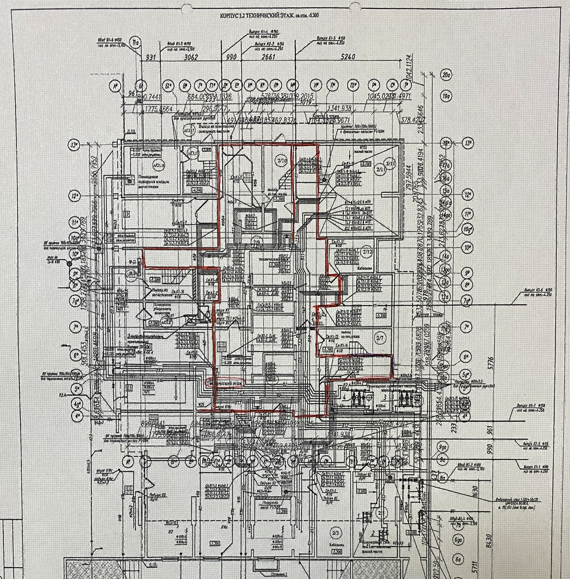 Личные вещи – это велосипеды, коляски, санки,  личный спортивный инвентарь, принадлежащие Собственнику или Пользователю. Собственник - физическое или юридическое лицо, владеющее на праве собственности жилым или нежилым помещением в МКД на основании свидетельства о праве собственности. Пользователь - физическое или юридическое лицо, не являющееся собственником жилого или нежилого помещения и использующего его на законном основании (наниматель, арендатор, члены семьи собственника или нанимателя, работники организаций, размещенных в нежилых помещениях). УК – действующая управляющая компания.Общие положения: Настоящий Регламент  определяет права и обязанности Собственников и Пользователей МКД в процессе пользования помещениями для хранения личных вещей. Правила обязательны для исполнения Собственниками и Пользователями жилых и нежилых помещений, членами их семей, работниками организаций, размещенных в нежилых помещениях, а также представителями УК.Соблюдение Правил контролируется УК.Правила пользования Прием на хранение личных вещей осуществляется ежегодно, по письменному заявлению собственника с копией документа подтверждающего его право собственности на помещение в доме по адресу: г. Санкт-Петербург, муниципальный округ Рыбацкое, территория Усть-Славянка, Советский проспект, дом 36, корпус 1, строение 1, Личные вещи принимаются только для сезонного, а не постоянного хранения. Правила определения сезона:- летний сезон – 01 апреля   по 31 октября - зимний сезон – с 01 ноября  по 31 марта *Зимние вещи для хранения в летний сезон принимаются с 01 апреля текущего года и должны быть изъяты Собственником/Пользователем до 31 октября *Летние вещи для хранения в зимний сезон принимаются с 01 ноября текущего года и должны быть изъяты Собственником/Пользователем до 31 марта. Для сдачи личных вещей на хранение Собственником создается заявка в приложении Дом-онлайн (самостоятельно, или через диспетчера). Дата сдачи личных вещей согласовывается дополнительно. Сдаваемые на хранение вещи должны быть чистыми, по возможности упакованы в прозрачную упаковку (пленку).Каждая сдаваемая вещь маркируется карточкой   заявки из приложения  Дом-онлайн, и прикрепляется к вещи, в видимом, доступном месте. При сдаче вещи, сотрудник Управляющей Компании спускается с жителем в помещение для хранения и предоставляет ему доступ в помещение (при этом, велосипед обязательно должен быть пристегнут к велопарковке на ключ).Кратковременное хранение личных вещей в подвале дома не предусматривается; минимальный срок хранения велосипедов в подвале – 3 месяца.Выдача личных вещей производится аналогично правилам сдачи (см.п.2.4, 2.7)Личные вещи не передаются и не доставляются сотрудниками Управляющей компании по заявке Собственника. Ключ от велосипедной находится у диспетчера, на руки жителям не выдается. Хранение личных вещей не предусматривает ответственность Управляющей организации за их сохранность, вне рамок действующего законодательства. Ответственность Нарушение настоящих Правил влечет ответственность в соответствии с законодательством РФ.Собственник/Пользователь, нарушивший настоящие Правила, обязан возместить ущерб, причиненный другим Собственникам, Пользователям, УК, Общему имуществу или третьим лицам.  В случае размещения инвентаря в нарушение правил сезонности, установленных пп. 2.2 – 2.3 Управляющая компания вправе самостоятельно убрать такой инвентарь на хранение в следующем порядке:3.3.1.  представителем Управляющей компании составляется акт с указанием данных о собственнике;3.3.2. Собственник информируется любым доступным способом и инвентарь помещается в запираемое помещение на хранение.3.3.3. инвентарь выдается собственнику после подтверждения получения предписания о допущенном нарушении. 3.3.5. в случае если какой-либо инвентарь остается невостребованным в течение года с даты помещения его на хранение (даты составления акта), Управляющая компания вправе утилизировать его.3.3.6. Факт нарушения настоящих Правил и вина лица могут подтверждаться следующими доказательствами:•	актом, подписанным виновным лицом и представителем УК, либо Собственниками;•	фото или видеосъемкой с указанием даты и времени съемки;•	актом, составленным представителем УК или подрядной организации, выполняющей работы, оказывающей услуги в МКД, •	решением (предписанием, актом, протоколом и т.п.) органов государственной, муниципальной и судебной власти.Для установления факта нарушения и виновного лица достаточно одного из доказательств, предусмотренных п. 3.3.6.  настоящих Правил. Размер ущерба, причиненного Собственнику/Пользователю, Общему имуществу или третьим лицам, определяется на основании расчета (сметы), составленного УК или специализированной организацией, или на основании предъявления документов, подтверждающий размер ущерба, а также расходов на его устранение.